咨询课程加微信zhonggong777优惠大礼包领取方式：http://www.zgsydw.com/zhejiang/zhuanti/sydwdzphd/事业单位招聘信息扫码关注微信公众号:zj_sydw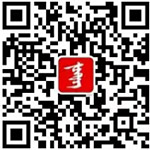 回复”时政”领取2018全年时政热点四、招聘单位、岗位、人数、专业、学历和范围及资格条件注：历届生学历（学位）的取得时间和年龄的计算截止均为公告发布之日；2019年全日制普通高校应届毕业生凭就业协议和学校推荐表或学生证报名且须于2019年9月30日前取得相应的学历（学位）；国（境）外留学回国（境）应届毕业生也可凭国（境）外院校学籍报名，但须于2019年9月30日前取得教育部中国留学服务中心出具的境外学历、学位认证书，专业以所学课程为准。招聘岗位岗位类别人数招聘专业及学历（学位）要求招聘范围其他资格条件思想政治类教师专技1哲学、政治学专业；硕士研究生、硕士及以上学历（学位）。面向全国中共学员（含预备党员）且符合下列条件之一：1、2019年全日制普通高校应届毕业生；2、已取得学历（学位）的历届生，年龄要求在35周岁以下。公共艺术教师专技1美术学（公共艺术方向）专业；硕士及以上学位。面向全国有3年及以上从事本专业工作经历；年龄35周岁以下（其中对有5年及以上从事本专业工作经历者年龄放宽至40周岁以下）。陶艺教师专技1设计艺术学（陶艺方向）专业；硕士及以上学位。面向全国符合下列条件之一：1、2019年全日制普通高校应届毕业生；2、已取得学历（学位）的历届生，年龄要求在35周岁以下。实验员专技1化学、生物学、环境科学与工程专业，硕士及以上学历（学位）。面向全国符合下列条件之一：1、2019年全日制普通高校应届毕业生；2、已取得学历（学位）的历届生，年龄要求在35周岁以下。体育教师专技1本科和研究生阶段必须为体育学类专业；硕士研究生、硕士及以上学历（学位）。面向全国符合下列条件之一：1、2019年全日制普通高校应届毕业生；2、已取得学历（学位）的历届生，年龄要求在35周岁以下。土木工程教师专技1岩土工程、结构工程、防灾减灾工程及防护工程、桥梁与隧道工程专业；硕士研究生、硕士及以上学历（学位）。面向全国符合下列条件之一：1、2019年全日制普通高校应届毕业生；2、已取得学历（学位）的历届生，年龄要求在35周岁以下。学科服务岗专技1图书馆、情报与档案管理专业；硕士研究生、硕士及以上学历（学位）。面向全国符合下列条件之一：1、2019年全日制普通高校应届毕业生；2、已取得学历（学位）的历届生，年龄要求在35周岁以下。自动化教师专技1控制理论与控制工程、电气工程专业；硕士研究生、硕士及以上学历（学位）。面向全国符合下列条件之一：1、2019年全日制普通高校应届毕业生；2、已取得学历（学位）的历届生，年龄要求在35周岁以下。